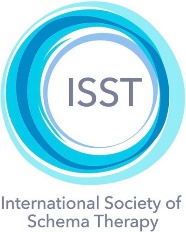 Registration Form: ISST Trainer/Supervisor Webinar for Certification as a Schema Therapy Trainer/SupervisorParticipant’s Name: ________________________________________________________________________Postal Address: ________________________________________________________________________________________________________________________________________________Phone Number: ________________________________________________________________________E-Mail Address: ________________________________________________________________________Discipline: (  ) LCSW   (  ) Masters Level Counselor (  ) Psychologist (  ) Psychiatrist (  ) Other (specify) ________________________Licensed: Yes (  ) No (  )State/Country: _____________Years in Professional Practice: _____________Certified in Advanced Schema Therapy:  Yes ______ No ______   Confirm that you began Advanced Schema Therapy Training prior to January 2014:Yes _____   No ______IF PART OF THE DUTCH GRANPARENTING PROGRAM PLEASE NOTE: Yes ____ No_____Payment:   $50 for 2.5-hour Webinar – PURCHASE VIA TEACHABLE_____________________________________________________________________     Type or Sign Your Name                                                                            Date